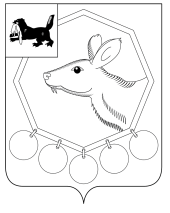                                          РОССИЙСКАЯ ФЕДЕРАЦИЯ                                            ИРКУТСКАЯ ОБЛАСТЬ     КОНТРОЛЬНО-СЧЕТНАЯ ПАЛАТА МУНИЦИПАЛЬНОГО ОБРАЗОВАНИЯ «БАЯНДАЕВСКИЙ РАЙОН»«05»  марта  2014 г.                                                                                                          № 6                           УТВЕРЖДАЮПредседательКонтрольно-счетной палатыДамбуев Ю.Ф.«05» марта 2014 г.ОТЧЕТО РЕЗУЛЬТАТАХ КОНТРОЛЬНОГО МЕРОПРИЯТИЯ         «Проверка законного и результативного (эффективного и экономного) использования средств, выделенных на реализацию мероприятий перечня проектов народных инициатив за 2013 год»   (наименование контрольного мероприятия)1.Основание для проведения контрольного мероприятия: План работы прокуратуры Баяндаевского района на 2014 год, поручение прокуратуры Баяндаевского района о выделении специалиста для проведения проверки от 16.01.2014 №7-19.2.Предмет контрольного мероприятия: Бюджетные средства выделенные на реализацию мероприятий перечня проектов народных инициатив за 2013 год.3. Объект (объекты) контрольного мероприятия: администрация муниципального образования «Ользоны».4. Срок проведения контрольного мероприятия: 20.01.2014 – 05.03.2014г.5. Цель контрольного мероприятия: Проверка соблюдения законодательства при использовании средств областного и местных бюджетов.  6. Проверяемый период деятельности: 2013 год.  7. Краткая  характеристика  проверяемой  сферы  формирования  и использования муниципальных средств и деятельности объектов проверки:    Полное наименование: Администрация муниципального образования «Ользоны». Краткое наименование: Администрация МО «Ользоны».        Юридический адрес: 669130, Иркутская область Баяндаевский район с. Ользоны, ул. Титова, № 2а.        Почтовый адрес: 669130, Иркутская область Баяндаевский район с. Ользоны, ул. Титова, № 2а.Администрация МО «Ользоны» имеет следующие реквизиты: ИНН 8502003169. КПП 850201001, ОГРН 1068506001101.        Проверка проведена с ведома главы администрации МО «Ользоны» Имеева Анатолия Монтотовича. В проверяемом периоде у администрации поселения имелся лицевой счет №04343014480 в Управлении Федерального Казначейства по Иркутской области для учета средств муниципального бюджета.  8. По результатам контрольного мероприятия установлено следующее:  Законом Иркутской области от 11.12.2012 №139-оз «Об областном бюджете на 2013 год и на плановый период 2014 и 2015 годов» (далее – Закон №139-оз) муниципальному образованию «Ользоны (далее МО «Ользоны») предусмотрены бюджетные ассигнования в ведомственной структуре расходов областного бюджета на 2013 год по коду бюджетной классификации: главе 831,  разделу 14 «Межбюджетные трансферты общего характера бюджетам субъектов Российской Федерации и муниципальных образований», подразделу 03 «Прочие межбюджетные трансферты общего характера», целевой статье 593 00 00 «Реализация мероприятий перечня проектов народных инициатив», виду расходов  «Субсидии, за исключением субсидий на софинансирование объектов капитального строительства муниципальной собственности» в сумме 474,7 тыс. руб. Постановлением Правительства Иркутской области от 14.05.2013 N 186-пп  утвержден порядок предоставления в 2013 году из областного бюджета бюджетам городских округов, муниципальных районов и поселений Иркутской области субсидий в целях софинансирования расходов, связанных с реализацией мероприятий перечня проектов народных инициатив.Согласно протокола №3 от 21.05.2013г. сельского схода в с. Ользоны определен следующий перечень проектов народных инициатив в 2013 году:- направить 185000 руб. на приобретение и монтаж электрооборудования для освещения улиц;- в деревне Кокорино произвести ремонт дороги к «Волчьему ключу» выделить деньги в сумме – 105000 руб.;- приобретение детской площадки, в том числе: за счет средств субсидии в сумме 94200 руб. и доплата из средств местного бюджета в сумме 4800 руб.;- на пошив штор для ИДЦ «Лотос» в с. Ользоны - 90500 руб.Министерством экономического развития Иркутской области  уведомлением по расчетам между бюджетами от 06.05.2013 №6999 до получателя бюджетных средств (МО «Ользоны») доведены бюджетные ассигнования в сумме 474,7 тыс. руб.В соответствии с частью 1 и 2 статьи 86 Бюджетного кодекса РФ был принят муниципальный правовой акт определяющий расходные обязательства по реализации мероприятий перечня проектов народных инициатив в 2013 году в муниципальном образовании «Ользоны» - постановление главы МО «Ользоны» №26(1) от 01.08.2013г. «Об утверждении мероприятий перечня народных инициатив».  Однако в реестре расходных обязательств МО «Ользоны» на 2013 год постановление главы МО «Ользоны» №26(1) от 01.08.2013г. «Об утверждении мероприятий перечня народных инициатив» не указано, таким образом оценка объемов бюджетных ассигнований для исполнения включенных в реестр расходных обязательств, была произведена путем увеличения общей суммы по соответствующим разделам и подразделам бюджетной классификации.Решением Думы МО «Ользоны» от 22.05.2013 №52 «О внесении изменений в бюджет муниципального образования «Ользоны» на 2013 год и плановый период 2014 и 2015 годов» предусмотрено поступление по коду доходов бюджетной классификации 2 02 02999 00 0000 151 «Субсидии бюджетам муниципальных образований – народные инициативы» на 474,7 тыс. руб. и распределение бюджетных ассигнований в том числе по реализации проектов народных инициатив по коду функциональной статьи расходов бюджетной классификации:  - раздел подраздел (РП) 0503 «Благоустройство», целевой статьи расходов (ЦСР) 6000200 «Благоустройство», виду расходов (ВР) 500 «Выполнение функций местного самоуправления» в сумме 389,0 тыс. руб.;- раздел подраздел (РП) 0801 «Культура», целевой статьи расходов (ЦСР) 4409900 «Обеспечение деятельности подведомственных учреждений», виду расходов (ВР) 019 «Выполнение функций бюджетными учреждениями» в сумме 1563,64 тыс. руб.;-  раздел подраздел (РП) 0801 «Культура», целевой статьи расходов (ЦСР) 4429900 «Обеспечение деятельности подведомственных учреждений», виду расходов (ВР) 019 «Выполнение функций бюджетными учреждениями» в сумме 410,4 тыс. руб.В соглашении, заключенном между министерством экономического развития Иркутской области (далее – Министерство экономического развития) и администрацией МО «Ользоны» от 03.07.2013г. №62-57-681/3-9 (далее – Соглашение №62-57-681/3-9) о предоставлении в 2013 году из областного бюджета бюджетам городских округов, муниципальных районов и поселений Иркутской области субсидий в целях софинансирования расходов, связанных с реализацией мероприятий перечня проектов народных инициатив, определен следующий перечень проектов: - приобретение детской игровой площадки в с. Ользоны, ул. Октябрьская, 1а с объемом финансирования 99000 руб. в т.ч.: из областного бюджета 94200 руб.  и местного бюджета 4800 руб.;- ремонт дороги к колодцу «Волчий ключ» в деревне «Кокорино» и в с. Ользоны» по ул. Парк «Березовая роща» и по ул. Полевой с объемом финансирования 105000 руб.;- пошив штор для ИДЦ «Лотос» в с. Ользоны с объемом финансирования 90500 руб.;- приобретение и монтаж электрооборудования для освещения улиц в с. «Ользоны» с объемом финансирования 185000 руб.Однако следует отметить, что в Соглашении №62-57-681/3-9 ошибочно напечатано  название мероприятия  - «ремонт дороги к колодцу «Волчий ключ» в деревне «Кокорино» и в с. Ользоны» по ул. Парк «Березовая роща» и по ул. Полевой», верное «ремонт дороги к колодцу «Волчий ключ», о чем представлена объяснительная главы МО «Ользоны».В муниципальном образовании «Ользоны» имелась потребность в реализации проектов народных инициатив определенных на 2013 год.Объекты на которые решением схода граждан было определено использовать средства по реализации мероприятий перечня проектов народных инициатив на 2013 год состоят в реестре муниципальной собственности поселения. Исключение составляют опоры на которые планировалось установить электроматериалы и оборудование для освещения, в целях установки которых заключен договор на размещение оборудования с собственником опор.    Финансирование Субсидии в 2013 году из областного бюджета осуществлено в полном объеме платежным поручением от 30.07.2013 №652 на сумму 474,7 тыс. руб., софинансирование за счет средств местного бюджета было произведено платежным поручением №5467177 от 19.07.2013г. на 4800 руб. на приобретение пиломатериала. Условия софинансирования, установленные п. 8 Порядка №186-пп, соблюдены (4,80 тыс. руб. или не менее 1 процента).В результате были произведены следующие приобретения:      - детская площадка в комплект которой входят: горка – 1 шт., карусель 6-ти местная – 1 шт., качели одинарные – 1 шт., балансир одинарный – 1 шт., песочница – 1 шт., лавка – 1 шт., урна – 1 шт. согласно договора поставки №649 от 17.07.2013г. с ИП Углицких Н.Н., счета на оплату №701 от 17.07.2013г. на 99000 руб., счета-фактуры №701 от 17.07.2013г. на 99000 руб., товарной накладной №701 от 09.08.2013г. на 99000 руб.,  акта приемки-передачи товаров  от 06.09.2013г.  оплачено платежным поручением № 5467177 от 19.07.2013г. на 4800 руб., платежным поручением №5775240 от 11.09.2013г. на 94200 руб.;     - произведены работы по ремонту дороги на «Волчий ключ» в д. Кокорино Баяндаевского района Иркутской области согласно муниципального контракта №2 от 09.09.2013г. с ООО «ГОССТРОЙ-Байкал» на 105000 руб., акта о приемке выполненных работ №1 от 04.12.2013г. на 105000 руб., оплачено платежным поручением № 6354473 от 09.12.2013г. на 105000 руб. Следует отметить, что в соответствии с пунктом 4.1 муниципального контракта №2 от 09.09.2013г. срок выполнения работ установлен до 30.09.2013г. Согласно пункта 9.4 и 9.5 муниципального контракта №2 от 09.09.2013г. составлен  акт о приемке выполненных работ от 04.12.2013г.Таким образом, работы по ремонту дороги на «Волчий ключ» в д. Кокорино, были выполнены 04.12.2013г.Учитывая условия, изложенные в п.7.5 муниципального контракта №2 09.09.2013г. в случае просрочки исполнения Подрядчиком обязательств по данному контракту, заказчик вправе потребовать неустойку в размере одной трехсотой действующей на день уплаты неустойки (штрафа, пеней) ставки рефинансирования Центрального банка Российской Федерации от стоимости невыполненных работ за каждый день просрочки исполнения обязательств, начиная со дня, следующего после истечения установленного контрактом срока исполнения обязательств. На момент проверки установлено, что администрацией МО «Ользоны» не приняты меры в отношении ООО «ГОССТРОЙ-Байкал» по взысканию неустойки предусмотренной п.11 ст.9 Федерального закона №94-ФЗ, в связи с нарушением выполнения работ согласно п. 4.1. муниципального контракта №2 от 09.09.2013г.        Неприменение администрацией МО «Ользоны» мер гражданской правовой ответственности указывает на несоблюдение принципа эффективности использования бюджетных средств, что привело к недополучению доходов в бюджет поселения в сумме  1876,87 руб. (1/300*8,25/100*65*105000руб.), (ст. 34 Бюджетного кодекса Российской Федерации);        - приобретение для МБУК ИДЦ «Лотос»  комплекта штор – 1 шт. согласно договора поставки б/н от 07.02.2013г. с ООО «Голливуд» на 324591 руб., счета №41 от 09.08.2013г. на 99000 руб., товарной накладной №121 от 09.08.2013г. на 90500 руб. оплачено МБУК ИДЦ МО «Ользоны» платежным поручением №5695045 от 29.08.2013г. на 90500 руб.;        - электрооборудование для освещения улиц: светильник РКУ– 46шт. на 59800 руб., кронштейн КР-3 (для светильников РКУ) – 46 шт. на 10120 руб., лампа газоразр. ДРЛ – 50 шт. на 4600 руб., провод АПВ 1х4 Новкаб – 150м на 417 руб., зажим ответвительный ЕР – 46шт. на 2474,8 руб., счет. эл. эн. СКАТ 101М/1-3 Ш – 5шт. на 2227,5 руб., авт. выкл. ВА47-63 – 5шт. на 165,15 руб., набор диэлектр «ЗУБР» пассатижы, бокорезы, 5 отв. ЗУБР- 1шт. на 1014,34 руб., изолента ПВХ 20м*9мм красный в/с – 5шт. на 86,85 руб., изолента Х/Б 300гр. – 5 шт. на 270 руб., провод ПВ-1 1х10 коричн ПСК – 50м. на 1968 руб., фотореле ФРЛ-03 – 7шт на 1085,84 руб., лампа энер.сб. – 20шт. на 2200 руб., итого на 86429,48 руб.  в ЗАО Электротехническая компания «Аделаида»  согласно счета на оплату №00000052846 от 13.08.2013г. на 86429,48 руб., товарной накладной №ЭРНК0048952 от 22.08.2013г. на 86429,48 руб., оплачено платежным поручением №5647715 от 21.08.2013г.;       - электрооборудование для освещения улиц: светильник РКУ – 8шт. на 15080 руб., кронштейн КР-3 (для светильников РКУ) – 8шт. на 1760 руб., лампа газоразр. ДРЛ – 8шт. на 1272 руб., провод АПВ 1х4 Новкаб – 250м. на 695 руб., авт. выкл. ВА47-63 – 7шт. на 246,47 руб., дин. рейка – 4шт. на 38,72 руб. итого на 19092 руб. в ЗАО Электротехническая компания «Аделаида» согласно счета на оплату №00000058155 от 03.10.2013г. на 19092,19 руб., товарной накладной №ЭРНК0054005 от 11.10.2013г. на 19092,19 руб., счета-фактуры №20422 от 11.03.2013г. на 19092,19 руб., оплачено платежным поручением № 5934623 от 04.10.2013г. на 12570,52 руб.;        - произведен монтаж устройства наружного освещения улиц в с. Ользоны Баяндаевского района Иркутской области согласно договора подряда б/н от 05.11.2013г. с Ланиным Л.В. (паспорт серия 62 99 номер 005042, выдан ОВД Баяндаевского района 21.12.2000г.) на 86000 руб., акта о приемке выполненных работ №1 от 19.12.2013г. на 86000 руб. оплачено платежным поручением №6354475 от 09.12.2013г. на 86000 руб.При размещении заказов на поставки товаров, на оказание работ и услуг в ходе реализации проектов народных инициатив в муниципальном образовании  «Ользоны» нарушений п. 14 ст. 55 Федерального закона Российской Федерации от 21.07.2005 №94-ФЗ «О размещении заказов на поставки товаров, выполнение работ, оказание услуг для государственных и муниципальных нужд» не установлено. Администрацией МО «Ользоны» не были соблюдены требования п.3 ст. 18 Федерального закона от 21.07.2005 №94-ФЗ «О размещении заказов на поставки товаров, выполнение работ, оказание услуг для государственных и муниципальных нужд» в части направления в Управление федерального казначейства в трехдневный срок для размещения на официальном сайте сведений о заключении контракта, его изменении и исполнении. Расходы на реализацию мероприятий перечня проектов народных инициатив на 2013 год в муниципальном образовании «Ользоны» были произведены по соответствующим кодам классификации операций сектора государственного управления. Детская площадка в комплект которой входят: горка – 1 шт., карусель 6-ти местная – 1 шт., качели одинарные – 1 шт., балансир одинарный – 1 шт., песочница – 1 шт., лавка – 1 шт., урна – 1 шт. поставлена на учет в качестве основного средства, установлена с. Ользоны, ул. Октябрьская 1а согласно данных акта установки детской площадки от 05.10.2013г. Произведены работы по ремонту дороги на «Волчий ключ» в д. Кокорино Баяндаевского района о чем представлен акт о приемке выполненных работ №1 от 04.12.2013г. на 105000 руб.        Приобретенный комплект штор – 1 шт. установлен согласно акта установки штор на 90500 руб. от 01.09.2013г. в зале библиотеки в с. Ользоны ул. Титова 9.       Электрооборудование для освещения улиц: светильник РКУ– 46шт., кронштейн КР-3 (для светильников РКУ) – 46 шт., лампа газоразр. ДРЛ – 50 шт., провод АПВ 1х4 Новкаб – 150м, зажим ответвительный ЕР – 46шт., счет. эл. эн. СКАТ 101М/1-3 Ш – 5шт., авт. выкл. ВА47-63 – 5шт., набор диэлектр «ЗУБР» пассатижы, бокорезы, 5 отв. ЗУБР- 1шт., изолента ПВХ 20м*9мм красный в/с – 5шт., изолента Х/Б 300гр. – 5 шт., провод ПВ-1 1х10 коричн ПСК – 50м., фотореле ФРЛ-03 – 7шт., лампа энер.сб. – 20шт. установлены и использованы согласно акта о приемке выполненных работ №1 от 19.12.2013г. на 86000 руб. и акта установки светильников от 19.12.2013г. с приложением перечня опор к договору на размещение оборудования №50 от 03.06.2013г.        Электрооборудование для освещения улиц: светильник РКУ – 8шт., кронштейн КР-3 (для светильников РКУ) – 8шт., лампа газоразр. ДРЛ – 8шт., провод АПВ 1х4 Новкаб – 250м., авт. выкл. ВА47-63 – 7шт., дин. рейка – 4шт. установлены и использованы согласно акта о приемке выполненных работ №1 от 19.12.2013г. на 86000 руб. и акта установки светильников от 19.12.2013г. с приложением перечня опор. Следует отметить, что администрацией МО «Ользоны» заключен с ОАО «Иркутская электросетевая  компания»  договор на размещение оборудования №50 от 03.06.2013г. По приобретениям произведенным за счет средств по реализации мероприятий перечня проектов народных инициатив за 2013 год в муниципальном образовании «Ользоны» имеются необходимые первичные документы, а также имеется соответствующее отражение в регистрах бухгалтерского учета. Имущество приобретенное в ходе реализации проектов народных инициатив за 2013 год включено в реестр муниципальной собственности. 9. Выводы: Поставленные цели проектов народных инициатив на 2013 год в муниципальном образовании «Ользоны» достигнуты, что свидетельствует об эффективном использовании бюджетных средств. Однако в реестре расходных обязательств МО «Ользоны» на 2013 год не указан муниципальный правовой акт определяющий расходные обязательства по реализации мероприятий перечня проектов народных инициатив в 2013 году в муниципальном образовании «Ользоны» - постановление главы МО «Ользоны» №26(1) от 01.08.2013г. «Об утверждении мероприятий перечня народных инициатив».Администрацией МО «Ользоны» не были соблюдены требования п.3 ст. 18 Федерального закона от 21.07.2005 №94-ФЗ «О размещении заказов на поставки товаров, выполнение работ, оказание услуг для государственных и муниципальных нужд» в части направления в Управление федерального казначейства в трехдневный срок для размещения на официальном сайте сведений о заключении контракта, его изменении и исполнении. Однако следует отметить, что при производстве ремонта дороги на «Волчий ключ» в д. Кокорино Баяндаевского района Иркутской области согласно муниципального контракта №2 от 09.09.2013г. с ООО «ГОССТРОЙ-Байкал» на 105000 руб. подрядчиком - ООО «ГОССТРОЙ-Байкал»  были нарушены сроки выполнения работ, а со стороны заказчика - администрации МО «Ользоны» не было предъявлено требование об уплате неустойки в связи с нарушением срока выполнения работ, что повлекло за собой несоблюдение принципа эффективности использования бюджетных средств, что привело к недополучению доходов в бюджет поселения в сумме  1876,87 руб. (1/300*8,25/100*65*105000руб.), (ст. 34 Бюджетного кодекса Российской Федерации). 10. Предложения: 1. Направить представление в адрес главы администрации МО «Ользоны» о соблюдении в дальнейшей деятельности действующего законодательства и устранении выявленных нарушений.11. Приложения:Перечень законов и иных нормативных правовых актов, исполнение которых проверено в ходе контрольного мероприятия:Бюджетный кодекс Российской Федерации.Федеральный закон от 06.10.2003 №131-ФЗ «Об общих принципах организации местного самоуправления». Постановление Правительства Иркутской области от 14.05.2013 N 186-пп  утвержден порядок предоставления в 2013 году из областного бюджета бюджетам городских округов, муниципальных районов и поселений Иркутской области субсидий в целях софинансирования расходов, связанных с реализацией мероприятий перечня проектов народных инициатив.Федеральный закон Российской Федерации от 21.07.2005 №94-ФЗ «О размещении заказов на поставки товаров, выполнение работ, оказание услуг для государственных и муниципальных нужд».Председатель КСП МО «Баяндаевский район»                                                        Дамбуев Ю.Ф.Инспектор                                                                                   Борхонов А.М.   